Going to the Museum-Expectations Do not touch other other’s work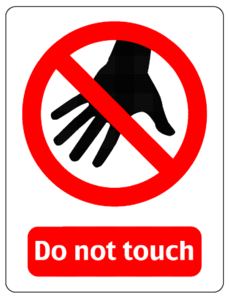  Ask questions about the work 		            you are looking at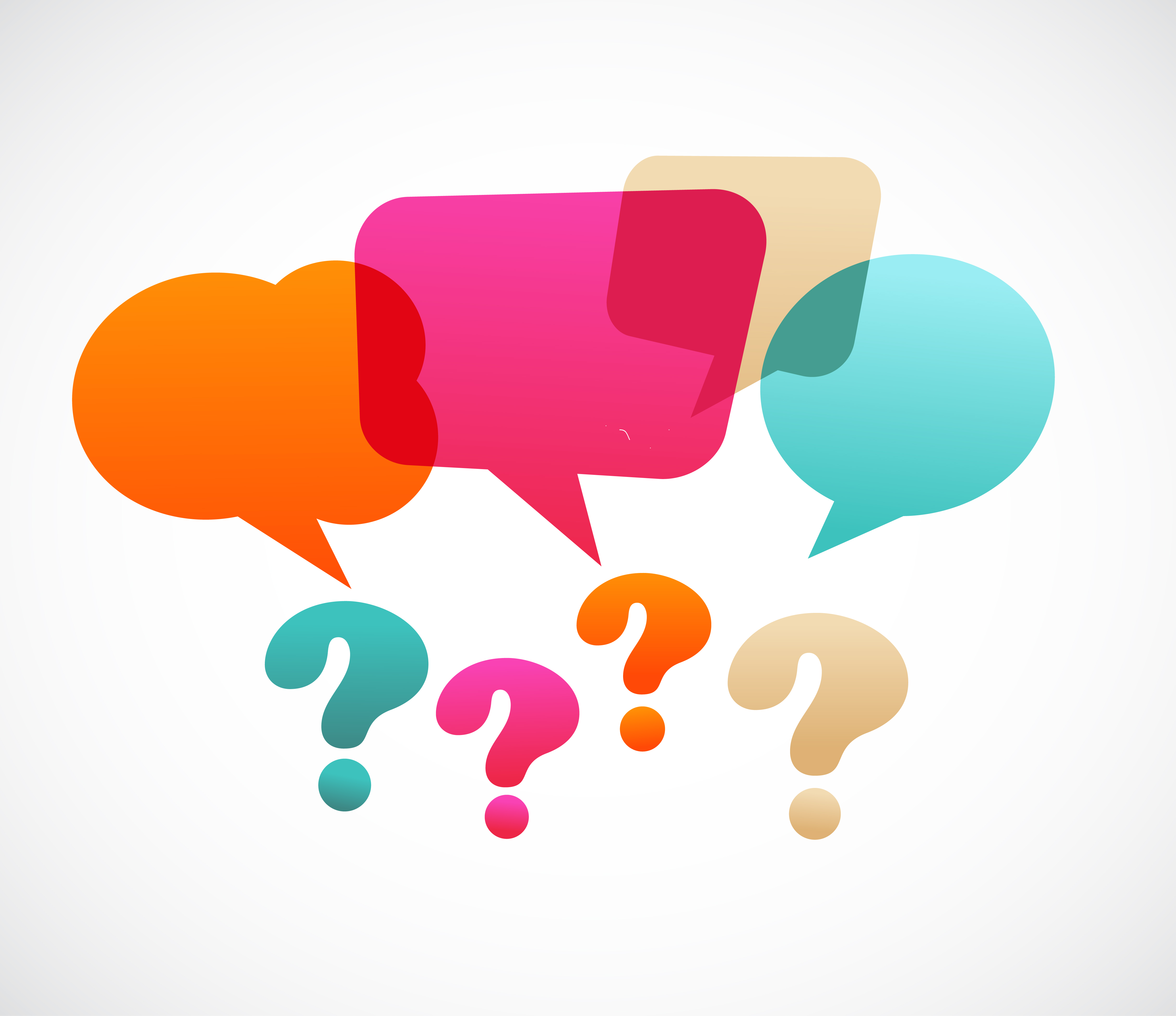  Use Kind words to 	 		 		              describe other’s work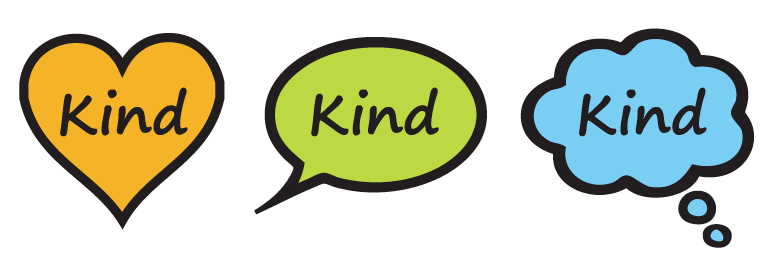 